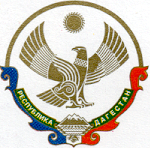                                        Р Е С П У Б Л И К А   Д А Г Е С Т А нМУНИЦИПАЛЬНОЕ казенное  ДОШКОЛЬНОЕ  ОБРАЗОВАТЕЛЬНОЕ УЧРЕЖДЕНИЕ«ДЕТСКИЙ сад «Радуга» Адрес: 368155, Республика Дагестан, Казбековский район, с. Ленинаул      dadaeva_as@mail.ru                                                           П Р И К А З23.01.2023г 				                                                  60«О закреплении наставнических пар, групп»В соответствии с Положением о системе наставничества педагогических работниковв МКДОУ «Детский сад «Радуга»   утвержденным приказом №59  от 23.01.2023г., в целях организации наставничества,п р и к а з ы в а ю:1. Закрепить с «23» января 2023 г. по «23» января 2024 г.наставническую пару:1.1 Мусаева А.А-воспитатель (наставник);1.2 Атаева М.М - воспитатель (наставляемый).       Лахитова Э.М. - воспитатель (наставляемый).2. Закрепить с «23» января 2023 г. по «23» января 2024 г.наставническую группу:2.1 Занкиева А.И. - воспитатель (наставник);2.2 Алисултанова Р.Т – воспитатель (наставляемый);2.3  Жамалдинова Х.А.- воспитатель(наставляемый).3. Контроль за выполнением настоящего приказа возложить на заместителя заведующей по УВР Умаханову К.М.Заведующая:                                Дадаева А.И.